§3062.  Transfer from the prison to a federal correctional institution1.  Requirements.  The commissioner may transfer any prisoner sentenced to the department to a federal penal or correctional institution if the United States Bureau of Prisons accepts the commissioner's application for transfer of the prisoner.[PL 1991, c. 314, §54 (AMD).]2.  Contract.  The commissioner may contract with the Attorney General of the United States, or such officer as the Congress may designate under the United States Code, Title 18, Section 5003 and acts supplementing and amending it, in each individual case for the care, custody, subsistence, education, treatment and training of any person transferred under this section.A.  The contract must provide for the reimbursement of the United States in full for all costs or other expenses involved, the costs and expenses to be paid from the appropriation for the operation of the correctional facility.  [PL 1991, c. 314, §55 (AMD).]B.  The chief administrative officer shall affix to the contract a copy of the mittimus or mittimuses under which the prisoner is held.  [PL 1991, c. 314, §55 (AMD).]C.  The contract and mittimus or mittimuses are sufficient authority for the United States to hold the prisoner on behalf of the State.  [PL 1983, c. 459, §6 (NEW).][PL 1991, c. 314, §55 (AMD).]3.  Effect on prisoner.  The rights of transferred prisoners are governed as follows.A.  A prisoner transferred under this section is subject to the terms of his original sentence or sentences as if he were serving the sentence or sentences within the confines of the prison.  [PL 1983, c. 459, §6 (NEW).]B.  Nothing in this section deprives a prisoner transferred under this section of his rights to parole or his rights to legal process in the courts of this State.  [PL 1983, c. 459, §6 (NEW).][PL 1983, c. 459, §6 (NEW).]SECTION HISTORYPL 1983, c. 459, §6 (NEW). PL 1983, c. 581, §§27,59 (AMD). PL 1991, c. 314, §§54,55 (AMD). The State of Maine claims a copyright in its codified statutes. If you intend to republish this material, we require that you include the following disclaimer in your publication:All copyrights and other rights to statutory text are reserved by the State of Maine. The text included in this publication reflects changes made through the First Regular and First Special Session of the 131st Maine Legislature and is current through November 1. 2023
                    . The text is subject to change without notice. It is a version that has not been officially certified by the Secretary of State. Refer to the Maine Revised Statutes Annotated and supplements for certified text.
                The Office of the Revisor of Statutes also requests that you send us one copy of any statutory publication you may produce. Our goal is not to restrict publishing activity, but to keep track of who is publishing what, to identify any needless duplication and to preserve the State's copyright rights.PLEASE NOTE: The Revisor's Office cannot perform research for or provide legal advice or interpretation of Maine law to the public. If you need legal assistance, please contact a qualified attorney.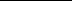 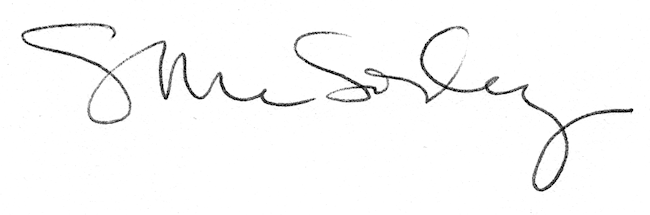 